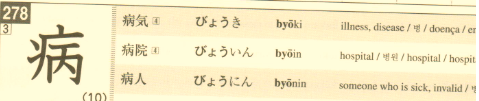 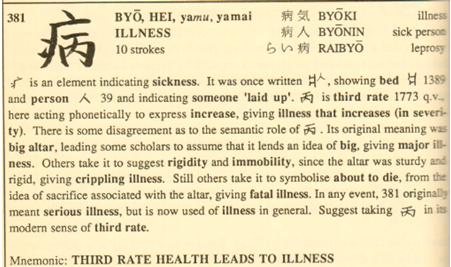 ______________________________________________________________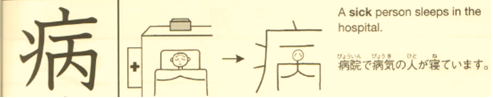 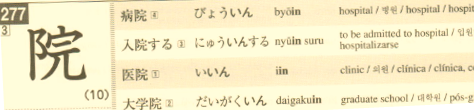 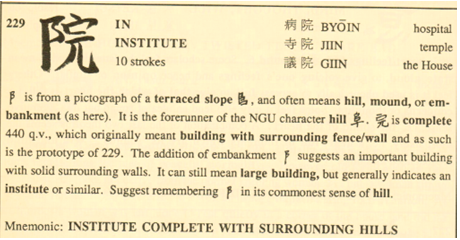 ______________________________________________________________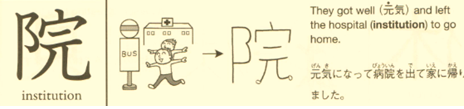 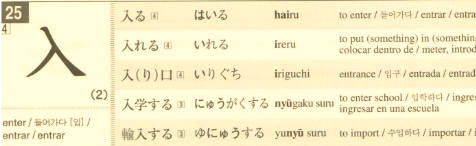 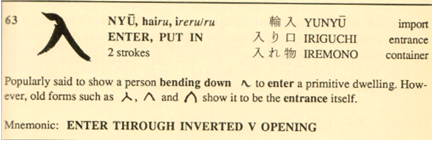 ______________________________________________________________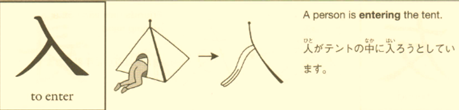 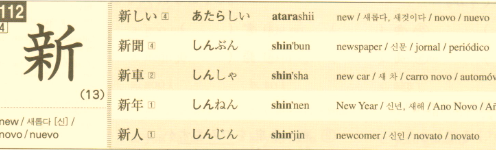 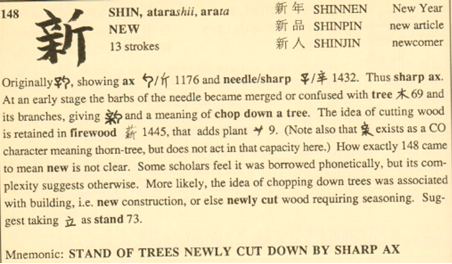 ______________________________________________________________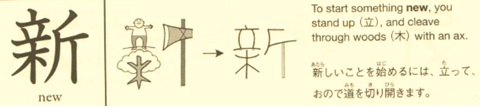 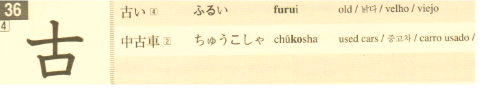 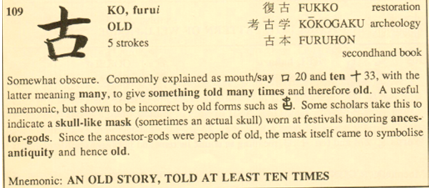 ______________________________________________________________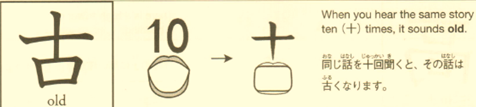 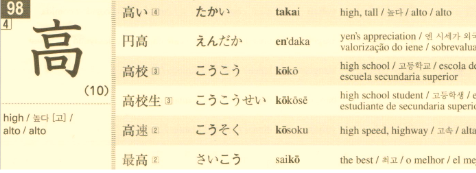 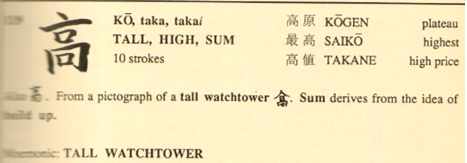 ______________________________________________________________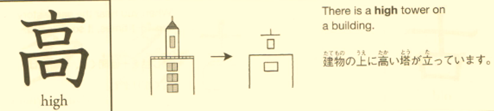 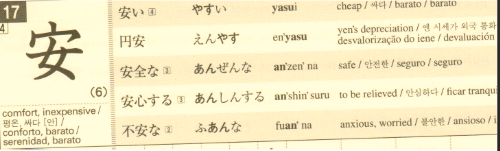 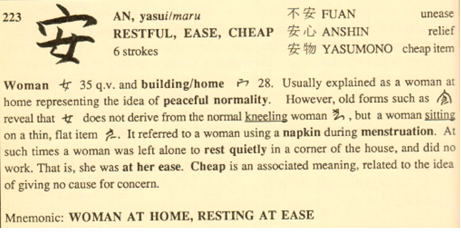 ______________________________________________________________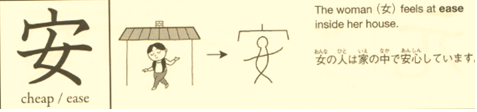 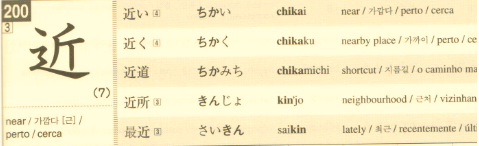 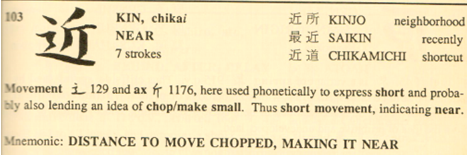 ______________________________________________________________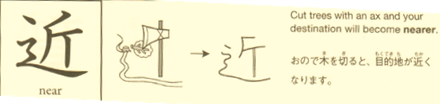 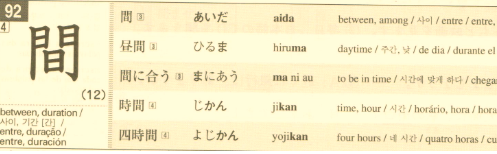 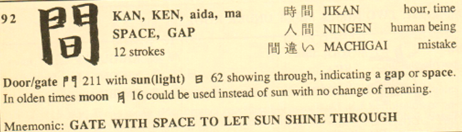 _____________________________________________________________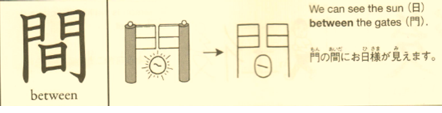 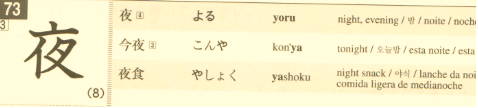 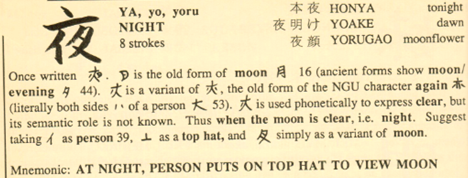 ______________________________________________________________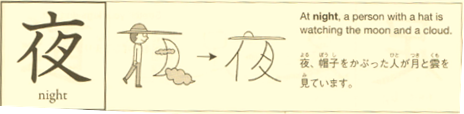 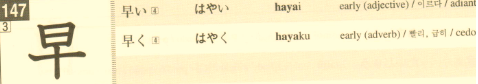 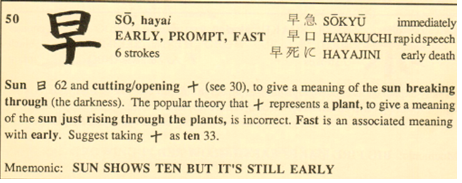 _____________________________________________________________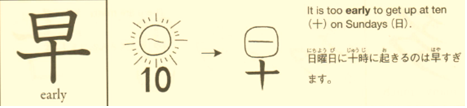 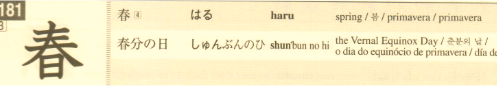 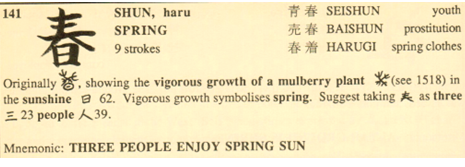 ______________________________________________________________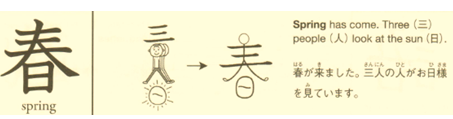 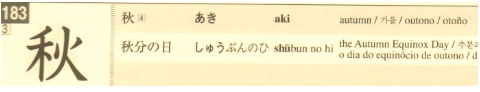 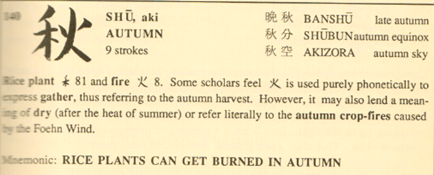 ______________________________________________________________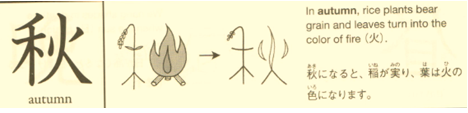 
______________________________________________________________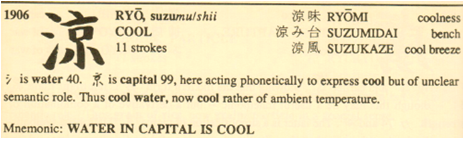 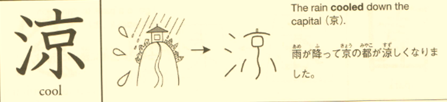 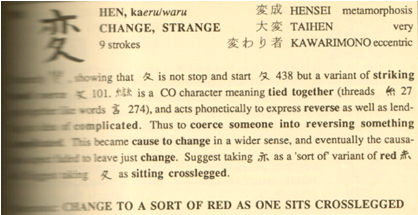 ______________________________________________________________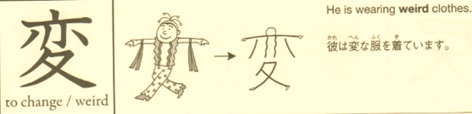 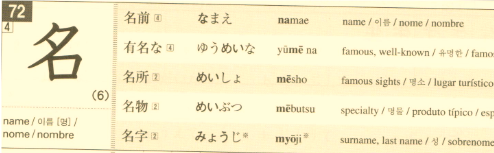 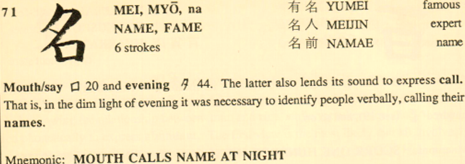 _____________________________________________________________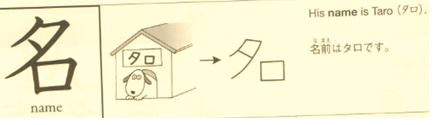 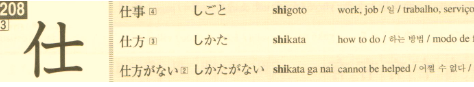 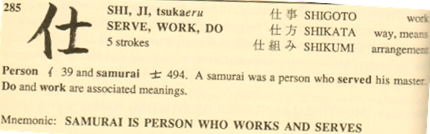 _____________________________________________________________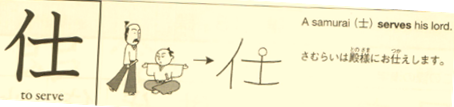 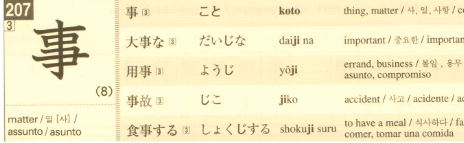 ______________________________________________________________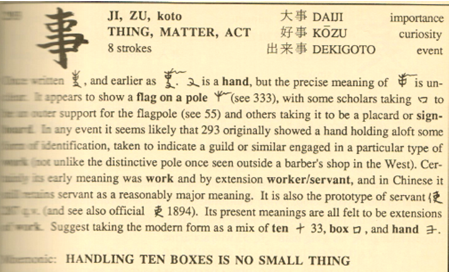 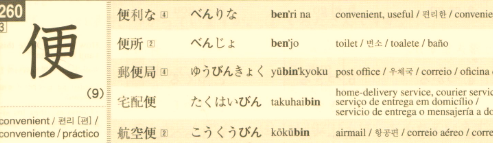 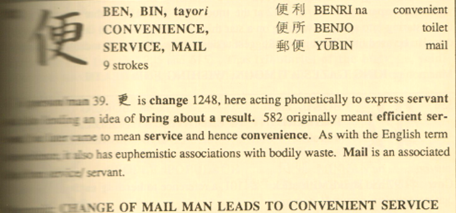 ______________________________________________________________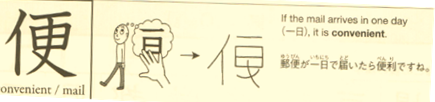 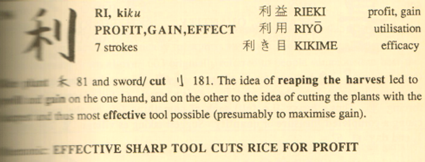 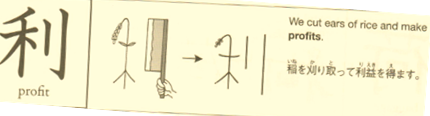 